JADŁOSPIS 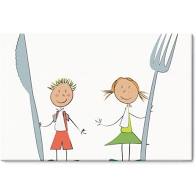 PONIEDZIAŁEKPONIEDZIAŁEKPONIEDZIAŁEK29.01.202429.01.202429.01.2024Zupa kapuśniak(ziemniaki, śmietana, kapusta kiszona, marchewka, seler, pietruszka)/7,9Zupa kapuśniak(ziemniaki, śmietana, kapusta kiszona, marchewka, seler, pietruszka)/7,9Zupa kapuśniak(ziemniaki, śmietana, kapusta kiszona, marchewka, seler, pietruszka)/7,9Makaron z serem(masło, margaryna, cukier, makaron, ser)/1,7Makaron z serem(masło, margaryna, cukier, makaron, ser)/1,7Makaron z serem(masło, margaryna, cukier, makaron, ser)/1,7Kompot z jabłek   BananKompot z jabłek   BananKompot z jabłek   BananWTOREKWTOREKWTOREK30.01.202430.01.202430.01.2024Łazanki( mięso wieprzowe, olej rzepakowy, kiełbasa, boczek wędzony, kapusta kiszona, makaron)/1,6 Łazanki( mięso wieprzowe, olej rzepakowy, kiełbasa, boczek wędzony, kapusta kiszona, makaron)/1,6 Łazanki( mięso wieprzowe, olej rzepakowy, kiełbasa, boczek wędzony, kapusta kiszona, makaron)/1,6 JogurtyJogurtyJogurtyKompot z jabłekKompot z jabłekKompot z jabłekŚRODAŚRODAŚRODA31.01.202431.01.202431.01.2024Ziemniaki polędwica w sosie śmietanowym(mięso wieprzowe, olej kujawski, mąka pszenna, śmietana)/1,6Ziemniaki polędwica w sosie śmietanowym(mięso wieprzowe, olej kujawski, mąka pszenna, śmietana)/1,6Ziemniaki polędwica w sosie śmietanowym(mięso wieprzowe, olej kujawski, mąka pszenna, śmietana)/1,6Kubuś Kubuś Kubuś Kompot z jabłekKompot z jabłekKompot z jabłekCZWARTEKCZWARTEKCZWARTEK01.02.202401.02.202401.02.2024Kasza gryczana Gulasz wołowy( kasza, mięso wołowe, olej rzepakowy, mąka pszenna)/1,6,Kasza gryczana Gulasz wołowy( kasza, mięso wołowe, olej rzepakowy, mąka pszenna)/1,6,Kasza gryczana Gulasz wołowy( kasza, mięso wołowe, olej rzepakowy, mąka pszenna)/1,6,BuraczkiBuraczkiBuraczkiPIĄTEKPIĄTEKPIĄTEK02.02.202402.02.202402.02.2024Ziemniaki klopsiki rybne(masło,jajka, bułka tarta, bułka, filet rybny)/1,3, Ziemniaki klopsiki rybne(masło,jajka, bułka tarta, bułka, filet rybny)/1,3, Ziemniaki klopsiki rybne(masło,jajka, bułka tarta, bułka, filet rybny)/1,3, Marchewka z groszkiemMarchewka z groszkiemMarchewka z groszkiemKompot z jabłekKompot z jabłekKompot z jabłekDo przygotowania posiłków używane są przyprawy: oregano, pieprz, bazylia, majeranek,mogą zawierać śladowe ilości glutenu, mleka, jaj, soi, 